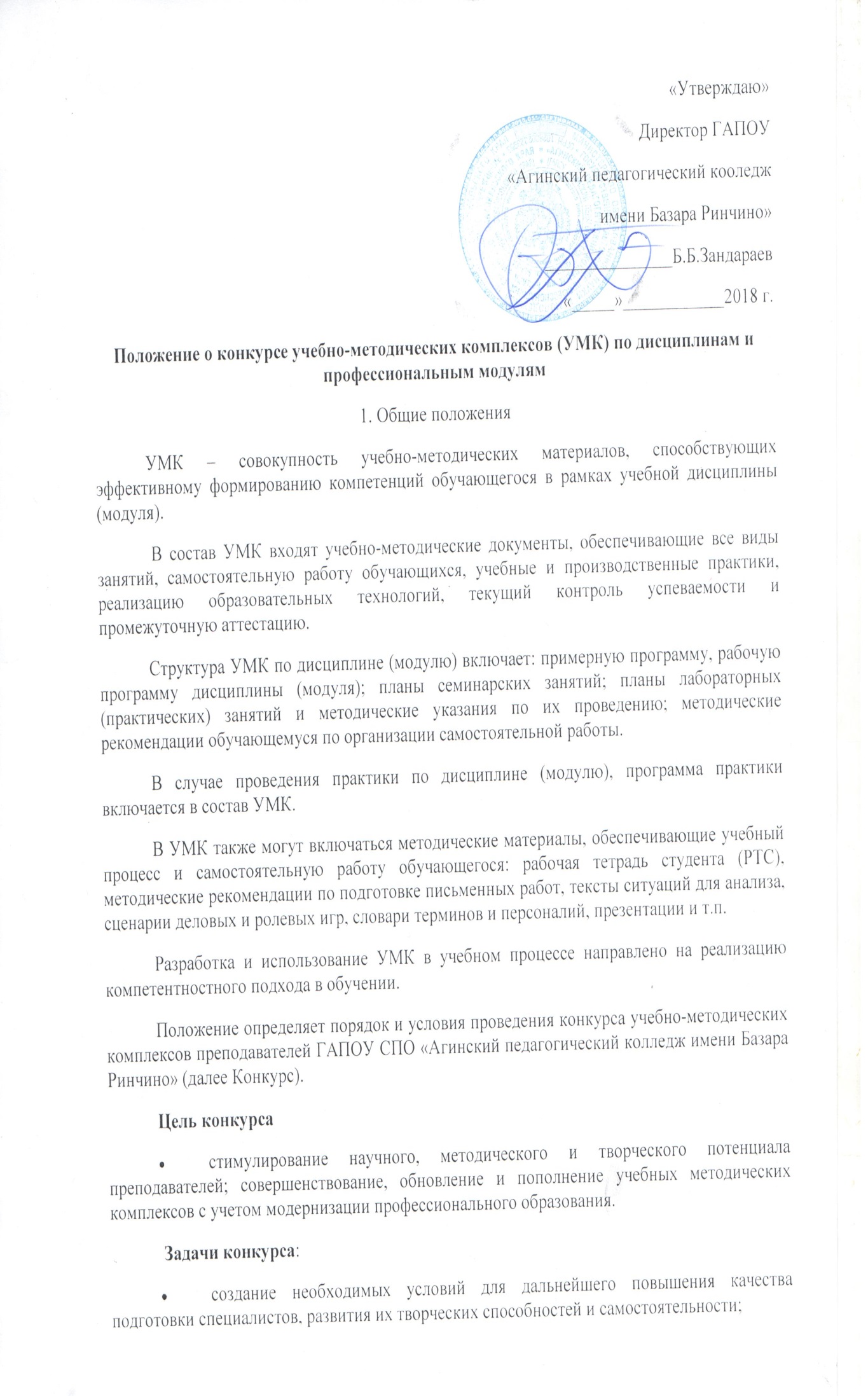 мотивация развития исследовательской и научно-методической деятельности преподавателей;стимулирование преподавателей, разрабатывающих учебно-методические материалы, обеспечивающие образовательный процесс;повышение эффективности образовательного процесса в колледже путем внедрения и использования инновационных обучающих средств;популяризация лучших учебно-методических комплексов по учебным дисциплинам и профессиональным модулям;создание единого учебно-информационного пространства  колледжа.2. Требования к конкурсным материалам2.1. На конкурс может быть представлен учебно-методический комплекс по отдельной дисциплине, МДК, ПМ, разработанный на основе ФГОС;2.2. Представляемый на конкурс учебно-методический комплекс должен соответствовать Положению об учебно-методическом комплексе ГАПОУ СПО «Агинский педагогический колледж имени Базара Ринчино»;2.3. Конкурсный учебно-методический комплекс должен отражать научные и учебно-методические наработки автора (авторов) в данной предметной области;2.4. УМК представляется на конкурс в распечатанном варианте. Все составные части УМК для представления на конкурс укладываются в закрывающуюся папку, на которой указывается его название, фамилия и инициалы автора (авторов) с обязательным перечнем представленных материалов.3. Конкурсная комиссия3.1. Организация и проведение Конкурса УМК возлагается на конкурсную комиссию, утверждаемую приказом директора;3.2. Председателем конкурсной комиссии является директор ОО;3.3   . Состав конкурсной комиссии утверждается методическим советом колледжа.Основные функции комиссии:разработка критериев оценки конкурсных материалов;объявление Конкурса, прием конкурсных материалов;анализ конкурсных материалов на соответствие требованиям к конкурсным материалам;проведение экспертизы учебно-методических комплексов;подведение итогов Конкурса, информирование о результатах Конкурса и награждение.4. Организация конкурса4.1. Этапы Конкурса:4.1.1.   Прием конкурсных материалов;4.1.2.    Содержательная экспертиза представленных конкурсных материалов; 4.1.3. Подведение итогов Конкурса;4.1.4. Информирование об итогах Конкурса и награждение победителей.Конкурс проводится в 3 этапа:На первом этапе кафедры проводят конкурс среди педагогических работников – авторов УМК по дисциплинам/ междисциплинарным курсам/ учебной и производственной практики внутри кафедры, организуя предварительное рассмотрение и оценку представляемых на конкурс работ на своих заседаниях с открытой презентацией авторов. Оценка УМК на этом этапе осуществляется на основе оценочных карт (Приложение №2). При этом определяется не более одного УМК - победителя данного этапа. Выписка из протокола заседания кафедры, передаваемая на  рассмотрение директору колледжа, должна содержать обоснование выбора победителей данного этапа. На втором этапе  Жюри конкурса проводит оценку УМК, прошедших конкурсный отбор на кафедре и отбирает лучшие, из представленных на рассмотрение, по номинациям:-	УМК дисциплины или междисциплинарного курса;-	УМК учебной и производственной практики.Жюри конкурса  определяет победителя и призеров по номинациям.Каждый член жюри оформляет оценочную карту №1 и (или) №2 (Приложение №2) на каждый, участвующий в этом этапе УМК. По результатам анализа оценочных карт и статистической обработки информации члены жюри принимают решение, если несколько УМК набрали одинаковое количество баллов, то победители и призеры определяются открытым голосованием. В голосовании должно принимать не менее 2/3 от списочного состава членов жюри. Победителем признается УМК, набравший наибольшее количество голосов. Председатель жюри готовит заключение об итогах конкурса.Участие в конкурсе засчитывается в рейтинг кафедры и учитывается при мониторинге деятельности педагогов.5. Требования к УМК, представляемым на конкурс5.1. УМК, представленные на конкурс, должны соответствовать требованиям определенным Положением о УМК; 5.2. УМК принимаются к рассмотрению на бумажных (с учетом комплектации и обеспечения сохранности компонентов) и электронных носителях, они должны быть подписаны автором,  рассмотрены на заседаниях кафедры и содержать оформленную информационную карту (Приложение 1);5.3. УМК, содержащие уникальные учебно-информационные и методические материалы, технологии использования современного специального оборудования и средств обучения, элементы новаций и авторских образовательных технологий, должны содержать подробное описание этих элементов и опыт применения в учебном процессе.6. Подведение итогов Конкурса и награждение победителей6.1. Результаты Конкурса определяет конкурсная комиссия, используя критерии оценки представленных материалов (Приложение 3);6.2. Итоги конкурса утверждаются приказом директора;6.3. Победители конкурса получают Дипломы и денежную премию (Приложение 2). Размер денежного вознаграждения победителей конкурса устанавливается приказом директора;6.4. Все преподаватели, участвовавшие в Конкурсе, получают Сертификат участника.7. Сроки проведения Конкурса определяются приказом директора.Конкурс учебно-методических комплексов (УМК) по дисциплинам и профессиональным модулям (ПМ) проводится в ГАПОУ СПО «Агинский педагогический колледж имени Базара Ринчино» с                       по-    – прием конкурсных материалов;-    – экспертиза представленных материалов;-    – подведение итогов Конкурса;     – награждение победителей.Приложение №1Информационная карта(заполняется при предоставлении УМК  на конкурс ЦМК иявляется сопроводительным документом на всех этапах конкурса)Приложение 2Размер материального поощренияЗа учебно-методический комплекс По номинациям:1.     За лучший комплект оценочных средств по МДК;2.     За лучший комплект оценочных средств по учебной дисциплине;3.     За лучшие методические указания для студентов по выполнению лабораторно- практических работ;4.     За лучшие методические указания для студентов по выполнению самостоятельных работ студентов5.     За лучшие методические указания для студентов по выполнению курсового проектированияРазмер премии _______ рублейРабота членов конкурсной комиссии, премия _______ рубПриложение 3ОЦЕНОЧНАЯ  карта №1  УМК ___________________________________________________________________________________наименование дисциплины/ междисциплинарного курса_______________________________________________________________________________________________________________________                                                                                             специальность/ профессияРегистрационный № ________Член жюри:Фамилия И.О._________________________________________________________Дата _________________________0 – показатель отсутствует;1 – показатель представлен эпизодически;2 – показатель представлен на достаточном уровне;3 – показатель представлен с небольшими недочетами;4 – показатель представлен полностьюОЦЕНОЧНАЯ  карта №2 УМК  учебной и производственной практики_______________________________________________________________________________________________________________________                                                                                             специальность/ профессияРегистрационный № ________Член комиссии:Фамилия И.О.____________________________________________________Дата _________________________0 – показатель отсутствует;1 – показатель представлен эпизодически;2 – показатель представлен на достаточном уровне;3 – показатель представлен с небольшими недочетами;4 – показатель представлен полностьюРегистрационный  № __________Дата подачи на конкурс ________________Дата подачи на конкурс ________________ЦМКСпециальность /профессия подготовкиАвтор (руководитель коллектива авторов)- фамилия, имя, отчествоЧлены коллектива авторов:-  фамилия, имя, отчествоКраткая информация о УМККраткая информация о УМКМДК до 100 часовМДК свыше 100 часовУчебная дисциплина1 место2 место3 место№ п/пСтруктурные элементы УМКПоказателиОценка ПримечанияРабочая программа дисциплины/ междисциплинарного курса. наличие технической, содержательной экспертизы или внешней рецензии;практикоориентированность (для дисциплин общепрофессионального и профессионального циклов и МДК);профессиональная направленность (для дисциплин общеобразовательного цикла)Курс лекций/ планы занятий/ технологические карты занятий по разделам (темам)% разработанности;отражение требований ФГОС;наличие педагогической структуры;наличие методической структуры;наличие психологической составляющейМетодические  указания по проведению практических и (или) лабораторных работ% разработанности;соответствие рабочей программе;соблюдение структурыКомплекты контрольно-оценочных средств для проведения текущего контроля, промежуточной аттестации.достаточность;соответствие ФГОС;соблюдение структуры КОС для промежуточной аттестацииМетодические указания по выполнению курсовых работ (проектов) (при наличии)соответствие рабочей программе;соблюдение структурыМетодические  указания по проведению самостоятельных внеаудиторных работ % разработанности;соответствие рабочей программе;соблюдение структурыСредства обучениядостаточность;соответствие ФГОСМетодические разработки, рекомендации по использованию технологий обученияактуальность;практическая значимостьДругие структурные элементы УМК, представленные авторомВсего (баллов)Сумма№ п/пНаименование показателяПримерные оценки качестваСоответствие / инновация / авторствоОценка ПримечанияРабочие программы учебной и производственной практик наличие технической, содержательной экспертизы или внешней рецензии;соответствие программам ПМ и ФОСПланы занятий/ технологические карты занятий по разделам (темам)% разработанности;отражение требований ФГОС;наличие педагогической структуры;наличие методической структуры;наличие психологической составляющейКомплекты контрольно-оценочных средств для проведения текущего контроля, промежуточной аттестации.достаточность;соответствие ФГОС;соблюдение структуры КОС для промежуточной аттестацииПеречни учебно-производственных работсоответствие темам практик;грамотность формулировок УПР;соблюдение структурыСредства обучениядостаточность;соответствие ФГОСМетодические разработки, рекомендации по использованию технологий обученияактуальность;практическая значимостьДругие структурные элементы УМК, представленные авторомВсего (баллов)Сумма